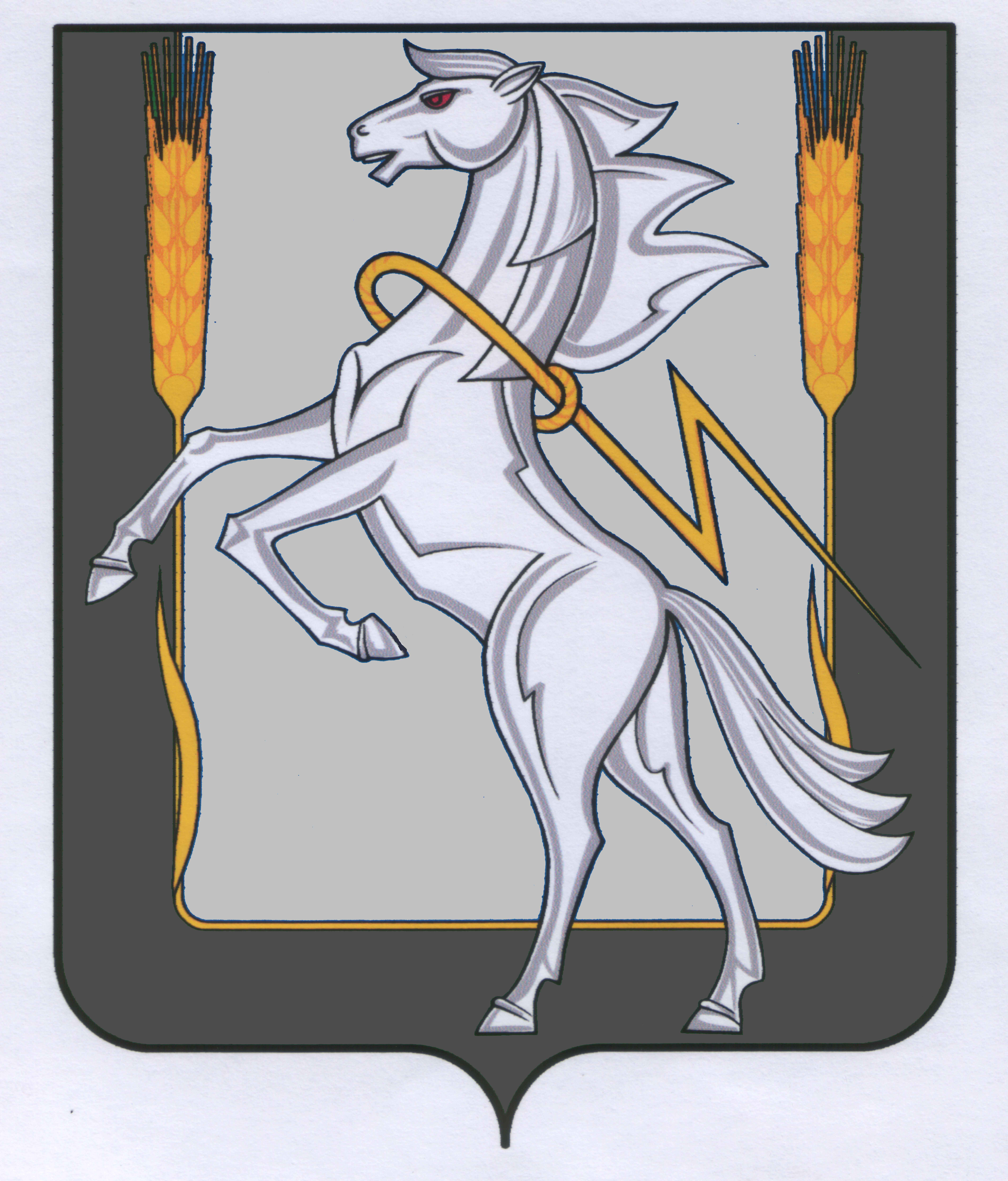 Совет депутатов Мирненского сельского поселенияСосновского муниципального района Челябинской областитретьего созыва Р Е Ш Е Н И Е От 23июня  2017  года  № 20    Заслушав и обсудив информацию Совет депутатов Мирненского сельского поселения третьего созыва                     Р Е Ш А Е Т:Принять и утвердить  тариф оплаты труда в размере 44,00  рубля за 1 час при 3-4 часовом рабочем дне, пятидневная рабочая неделя.     Направить данное Решение Главе Мирненского сельского поселения для подписания.Председатель Совета депутатовМирненского сельского поселения                                               Н.А. ГузьГлава Мирненского сельского поселения                                                                        В.Г. Григорьев     «Об утверждении оплаты  труда школьникам  МОУ Мирненская СОШ на летний период (отряд  Главы поселения)» 